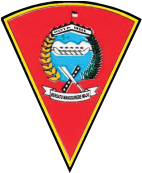            Biaya		  : Gratis     								                                         Nomor  Kontak Yang Bisa Di Hubungi  :  1.  081343829636           Persyaratan 	  :  Proposal                                                                                                                                                        					                   2.  082238408046                                        TATA  TERTIB  PETUGAS  LAYANANKANTOR   DIBUKA  PADA  JAM  08.00 WITMENJAGA  KEBERSIHAN  DAN  KERAPIAN  KANTORMEMAKAI  PAKAIAN  YANG  BERLAKU  DI PEMERINTAH  DAERAH  KOTA  AMBONWAJIB   MEMAKAI  ID CARD / KARTU  IDENTITASMENDAHULUKAN   PENGGUNA  LAYANAN  SESUAI  ANTREANJAM ISTIRAHAT  DISESUAIKAN  DENGAN  ATURAN  PEMERINTAH  DAERAH  KOTA  AMBONKANTOR DI TUTUP   JAM  16 :30MOTOBAGIAN  KESRA  SEKRETARIAT  KOTA  AMBON                                           “ LOYAL  DALAM  PENGABDIAN                                              JUJUR  DALAM  BERPERILAKU”            N0.KegiatanPelaksanaPelaksanaPelaksanaPelaksanaMutu  BakuMutu  BakuMutu  BakuKet            N0.KegiatanPemohonKabagKasubbagKeagamaanStafKelengkapanWaktuOutputKet1.Menerima berkas permohonanBerupa Proposal     AwalProposal1 MenitPenerimaan berkas2.Memeriksa Proposal bila memnuhi syarat diajukan dan apabila tidak lengkap maka diserahkan ke staf untuk di kembalikan kepada pemohonProposal1 MenitPemeriksaan Berkas3.Pemeriksa  Data Rekapan Permohonan BantuanData Rekapan5 MenitPemeriksaan Daftar4.Memeriksa / Mengoreksi Daftar Rekapan dan Menyampaikan Daftar Rekpan Permohonan bantuan kepada Walikota untuk di setujui.Daftar Rekapan60 MenitPersetujuan5.Pengetikan Data Rekapan Pemohon Bantuan.Data Rekapan5 MenitPengetikan Daftar6.Penyerahan Bantuan Hewan Qurban      AkhirDaftar Penerima1 HariHewan  Qurban